Requerimento n. 799/2017Excelentíssimo Senhor Presidente.Excelentíssimos Senhores Vereadores.O Vereador LUIZ MAYR NETO requer nos termos regimentais, após aprovação em Plenário, que seja consignado VOTO DE LOUVOR E CONGRATULAÇÕES ao Grupo Educacional de Capoeira Alforria do Brasil pelos seus 17 anos de existência e por sua 17ª troca de cordão.JUSTIFICATIVAO Grupo Educacional de Capoeira Alforria do Brasil foi fundado em 2000, originalmente na cidade de Vinhedo, e rapidamente ganhou raízes em outros municípios da nossa região, como foi o caso de Valinhos.	Nestes 17 anos de existência, diversas foram as atividades realizadas pelo grupo que tem como objetivo resgatar a cultura do povo brasileiro através de aulas práticas de capoeira, aliadas a conceitos teóricos, culminam no desenvolvimento físico, educacional e pedagógico de seus participantes.	Entre eles estão professores e monitores dedicados e preparados a ensinar a capoeira para crianças, jovens e adultos, sempre aprimorando suas técnicas para buscar  e garantir o nível máximo de aproveitamento aos seus alunos.	Através de parcerias com prefeituras e escolas, o Grupo Educacional de Capoeira Alforria do Brasil promove uma grande interação entre seus participantes e o público participante, estimulando a troca de experiências, ideias e técnicas em prol da qualidade de vida e da preservação das raízes brasileiras.	Ante o exposto, solicitamos aos demais nobres Vereadores que votem favoravelmente ao requerimento e que, após a aprovação, seja encaminhado ofício ao GRUPO EDUCACIONAL DE CAPOEIRA ALFORRIA DO BRASIL, parabenizando-o pelos seus 17 anos de existência e por sua 17ª troca de cordão.Valinhos, 17 de maio de 2017.________________________LuiZ Mayr netoVereador – PV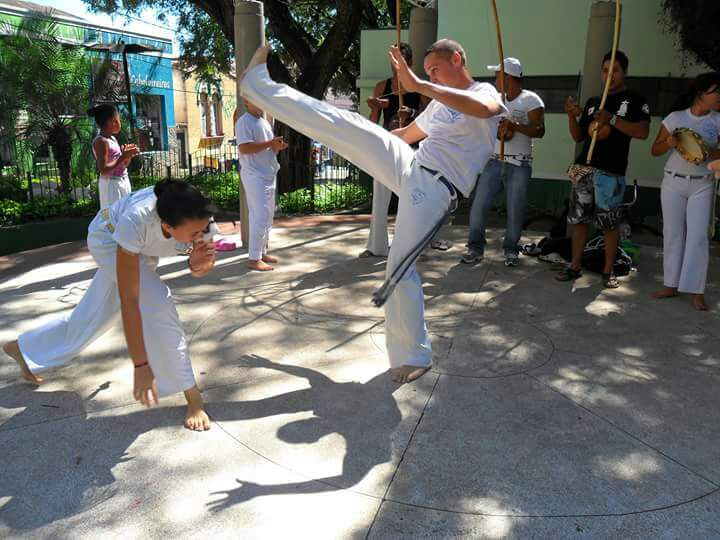 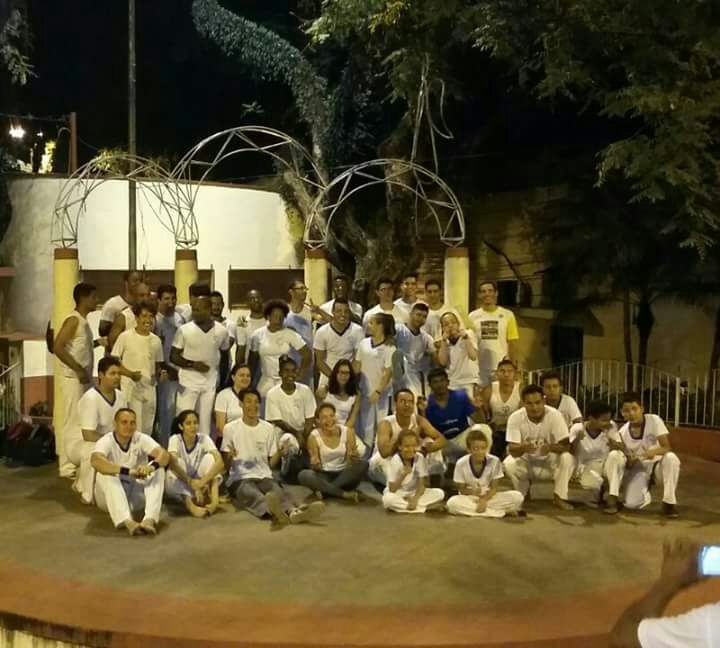 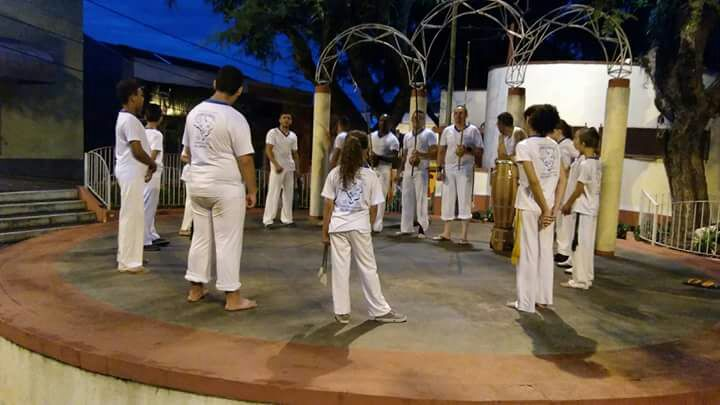 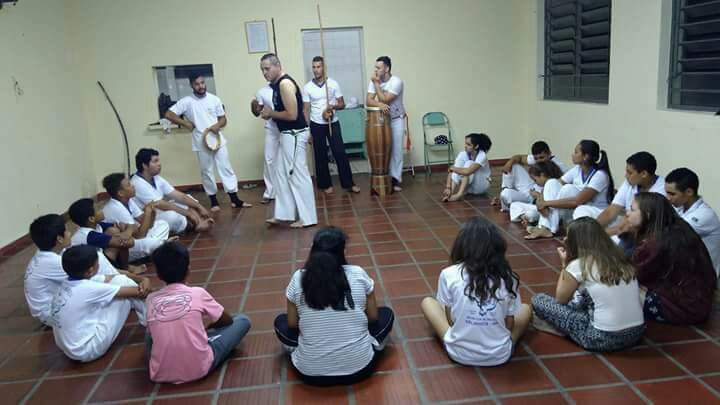 